Pompon készítése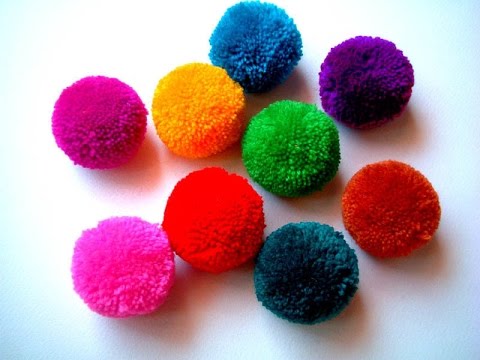 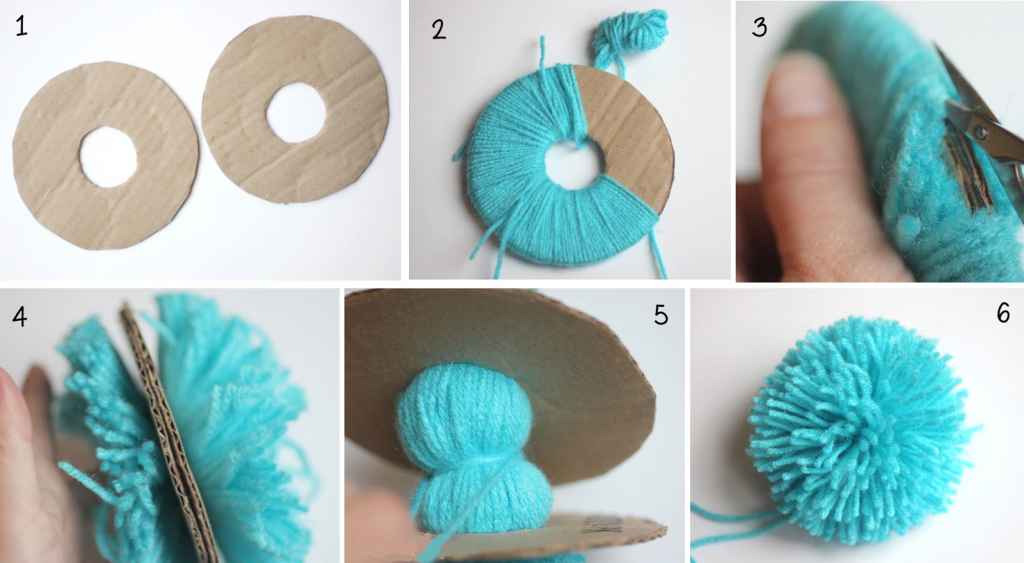 Szevasztok!Hasonlóan a  parti-szalaghoz, még ezt is az általános iskola gyakorlati foglalkozás óráján tanultam, ez ma a technika óra .A Koleszos bohóc  sapkájához volt szükségem rá, ezért jutott eszembe.  1. Kartonpapírból két egyforma gyűrűt vágunk ki. Minél nagyobb, annál nagyobb lesz a pompon.Könnyebb úgy rácsavarni a fonalat, ha szétvágjuk mindkettőt egy kicsi helyen, hogy ott tudjuk ezt végezni. 2. Sűrű tekeréssel, több rétegben tekercseljük rá a fonalat, vigyázva, hogy ahol szétvágtuk, ott ne fusson le a kartonról. 3. Szétvágjuk ollóval körbe-körbe.4.Óvatosan széthúzzuk, egy kicsit.5. Gyorsan megkötjük a két karton között.6.Megformázzuk és kész a pomponunk.Feltétlenül tanuljátok meg, csomagoláskor is hasznos lehet.!Gabi néni